Were the Vikings always victorious and vicious?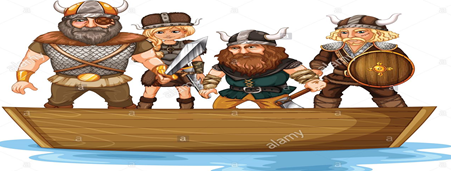 Questions we will explore;Who were the Anglo-Saxons and did they like the Vikings?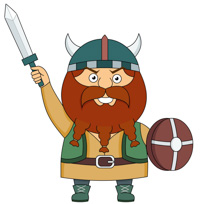 Vocabulary we will use:Timeline, chronological, civilizations, invasions, ancient, legacy, trade, Heptarchy, journey, Viking longboat, raids, Questions I would like to ask?Why did the Vikings come to Britain and how did they make the journey? What did the Brits learn from the Vikings? What was life like for a 11 year old (boy/ girl) Viking? How did the Vikings live when they came to Britain? How can you create a Viking long boat from a range of materials? What did the Vikings eat and could you recreate a Viking meal?